INDICAÇÃO Nº 1604/2020 Sugere ao Poder Executivo, e ao Setor Competente providências para conserto de Canaleta de água na confluência da Avenida Tenente João Benedito Caetano, com Avenida do Comercio no Bairro Jd Esmeralda, neste município.Excelentíssimo Senhor Prefeito Municipal, Nos termos do Art. 108 do Regimento Interno desta Casa de Leis, dirijo-me a Vossa Excelência para sugerir que, por intermédio do Setor competente, seja executada providências para conserto de Canaleta de água na confluência da Avenida Tenente João Benedito Caetano, com Avenida do Comercio, no Bairro Jardim Esmeralda, neste município...Justificativa:Conforme visita realizada “in loco”, este vereador pôde constatar o estado de degradação da referida valeta, tendo em vista que a mesma está acumulando água, onde acaba causando transtornos aos pedestres, sendo que todos os automóveis ao passar pela valeta acabam chocando o assoalho.Plenário “Dr. Tancredo Neves”, em 21 de julho de 2020.                           JOEL DO GÁS-Vereador-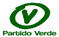 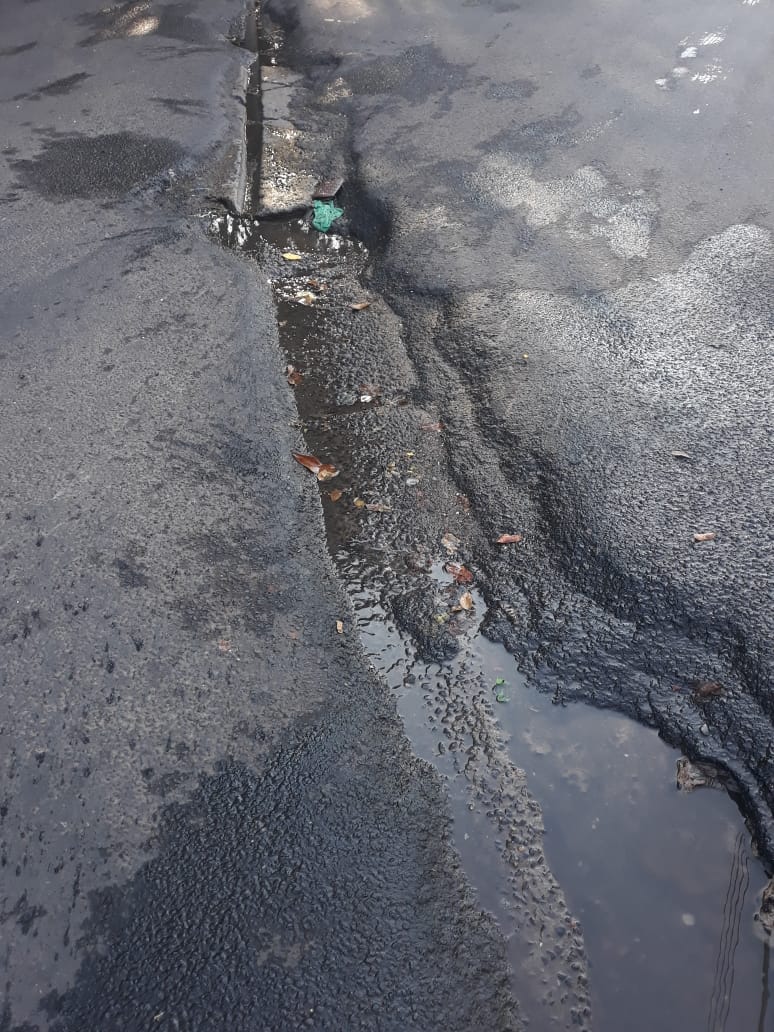 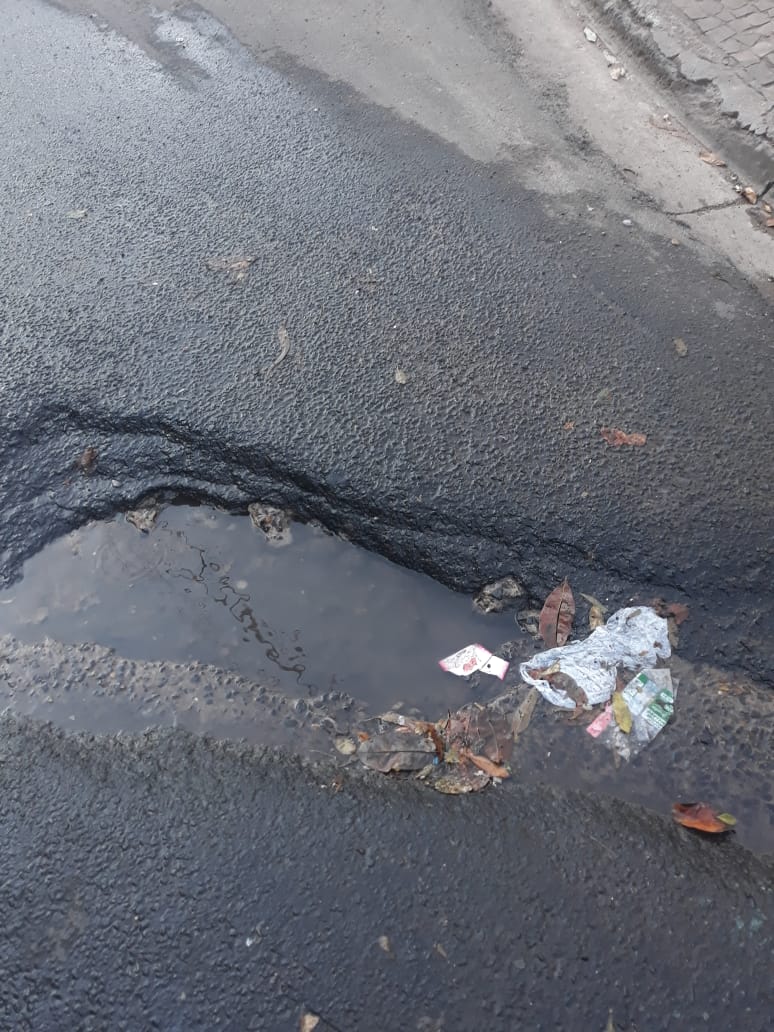 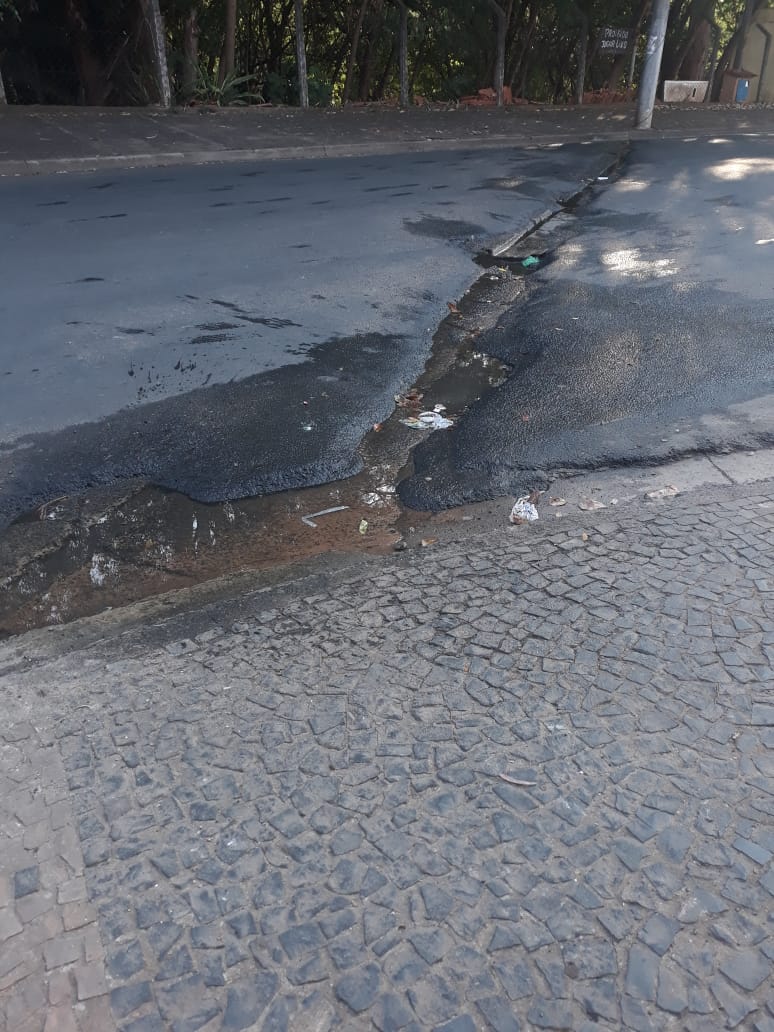 